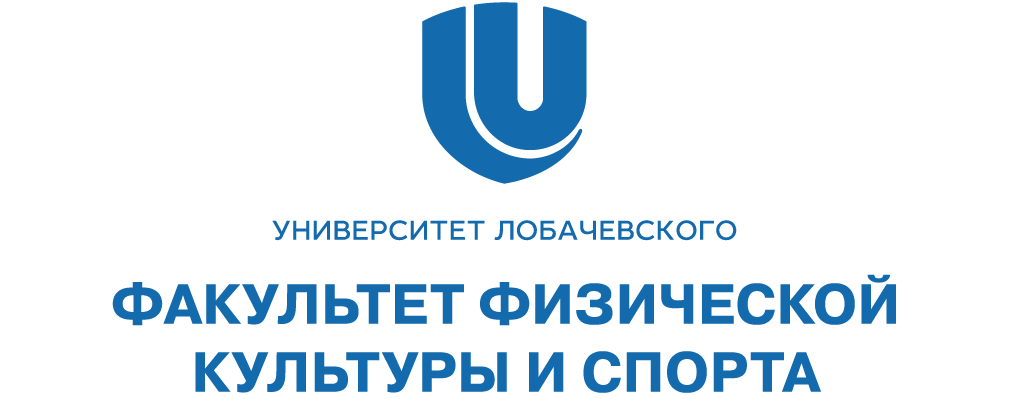 ИНФОРМАЦИОННОЕ ПИСЬМОIV Международная научно-практическая конференция студентов и молодых ученых «Приоритетные направления развития спорта, туризма, образования и науки»16 ноября 2023 г., г. Нижний НовгородНациональный исследовательский Нижегородский государственный университет им. Н.И. Лобачевского приглашает студентов, аспирантов, молодых преподавателей и научных сотрудников для участия в международной научно-практической конференции молодых ученых и студентов «Приоритетные направления развития спорта, туризма, образования и науки».Научные направления конференции:Секция 1. Приоритетные направления развития высшего образования и наукиПриоритетные направления развития высшего образования и науки;Современные технологии в образовании и науке;Профессиональные стандарты и особенности их применения;Развитие научно-исследовательской деятельности молодых ученых: отечественный и зарубежный опыт;Дистанционное обучение и цифровые технологии в образовании и науки.Секция 2. Приоритетные направления развития физической культуры, спорта и туризмаПроблемы управления физической культурой, спортом и туризмом и пути их решения;Организация подготовки спортивного резерва;Организационно-методическая деятельность в спорте;Стратегия и тактика управления спортивными организациями; Экономические проблемы в спорте;Цифровые технологии в спорте и туризме: отечественный и зарубежный опыт;Студенческий спорт в современных условиях;Инновации в сфере физической культуры, спорта.Секция 3. Перспективы развития туризмаТуризм и здоровый образ жизни;Анализ рынка туризма в регионе/стране;Организационно-методическая деятельность в туризме;Исследование роли туризма в развитии экономики региона/страны;Инновации в сфере туризма;Туризм и событийная индустрия: международные спортивные мероприятия.Секция 4. Региональный этап Олимпийской научной сессии «Олимпизм, олимпийское движение, Олимпийские игры (история и современность)»Ключевые аспекты олимпийского спорта, олимпизма;История и современное состояние олимпийского движения;Вопросы совершенствования олимпийского образования со студентами, школьниками, дошкольниками и юными спортсменами.Конференция состоится 16 ноября 2023 года в очном формате по адресу: г. Нижний Новгород, пр. Гагарина 23, корп. 1, конференц-зал библиотеки. Регистрация участников в 9:30. Возможны варианты очного (с докладом и публикацией) и заочного (только публикация) участия. Допускается публикация тезисов студентов и аспирантов в соавторстве с научными руководителями.Заполненную заявку на каждого автора статьи, файл статьи (название файла должно включать фамилию первого автора, первые 2-3 слова из названия статьи на русском языке) необходимо прислать на электронный адрес Оргкомитета kms@fks.unn.ru в срок до 01.11.2023 г. с пометкой в теме письма: «Конференция-2023». Образец заявки в Приложении 1.По итогам конференции будет издан электронный сборник научных трудов, индексированный в наукометрической базе РИНЦ. Программа конференции будет сформирована на основе заявок и разослана участникам до начала конференции.Участие в конференции БЕСПЛАТНОЕ.К публикации принимаются ранее не опубликованные материалы. Материалы конференции размещаются в РИНЦ. Название статьи, фамилии авторов, название вуза, аннотация, ключевые слова оформляются на русском и английском языках.Текст статьи подается в формате *doc, созданном в текстовом редакторе MS Word, шрифт TimesNewRoman, 14 pt, междустрочный интервал одинарный. Между словами – НЕ БОЛЕЕ ОДНОГО ПРОБЕЛА. Все аббревиатуры и сокращения при первом использовании РАСШИФРОВАНЫ.Поля: слева, справа и сверху — 20 мм, снизу – 25 мм. Параметры страницы: размер А4, ориентация книжная.Объем статьи от 3 до 9 страниц. На первой странице по центру печатается название тезисов заглавными буквами, затем в одну строку указывается фамилия, инициалы авторов строчными буквами, строкой ниже – полное без сокращений название вуза строчными буквами, аннотация и ключевые слова. По каждому автору приведены: - фамилия, имя, отчество в именительном падеже: полностью, на русском языке и в латинском алфавите (транслитерация); - название места работы или учебы: полное официальное название, на русском языке, в именительном падеже + полное официальное название на английском языке (переводное, официальное, для образовательных организаций его можно найти в уставе и на сайте организации). Вся информация указывается без сокращений и аббревиатур.Аннотация прописывается на 2-х языках. Сначала располагается русский вариант, следом за ним – английский. В аннотации опишите основную идею, изложенную в работе. Объем аннотации – не более 10 строк. В аннотации нет ссылок, сносок, формул. Ключевые слова – не более 10. За русским вариантом располагается английский.Далее через интервал – текст, абзацный интервал – 1,25. Все таблицы и рисунки четкие, легко читаемые. К рисункам относятся иллюстрации, фотографии, репродукции, чертежи, схемы, графики и диаграммы. Все рисунки и таблицы должны быть пронумерованы. Название рисунка не должно быть его частью. В тексте статьи ОБЯЗАТЕЛЬНО содержатся ССЫЛКИ на таблицы, рисунки, графики. Для всех таблиц, рисунков ОБЯЗАТЕЛЬНО указывается источник (если таблица или рисунок заимствованы).В тексте статьи используются только ЗАТЕКСТОВЫЕ ссылки. Сноски НЕ ИСПОЛЬЗУЮТСЯ. Ссылка на источник в тексте статьи оформляется в квадратных скобках [ ]. В случае, если ссылаются на несколько источников, их перечисляют через «,» (например, [1, 5, 15]). Для всех цитат ОБЯЗАТЕЛЬНО оформлены ссылки с указанием страницы в источнике, на которой она расположена (например, [4, с. 256]).Список литературы должен быть оформлен в строгом соответствии с требованиями библиографического описания по ГОСТу 2008 г. Количество самоцитирований должно быть НЕ БОЛЕЕ 30%. Источники располагаются в порядке упоминания в тексте. На все источники есть ссылка в тексте статьи в квадратных скобках [ ]. Запрещается включать в список источники, на которые нет ссылок в тексте.Если статья является частью диссертационного исследования автора, это должно быть указано в начале статьи и аннотации.В список источников включены ИСКЛЮЧИТЕЛЬНО НАУЧНЫЕ ТРУДЫ И ПУБЛИКАЦИИ:  статьи в научных рецензируемых изданиях (научных журналах);  статьи в сборниках трудов конференций;  монографии. В список НЕ ВКЛЮЧАЮТСЯ источники с отсутствием у них конкретного автора. Не рекомендуется включать в список литературы учебные издания (учебники, учебно-методические пособия, рабочие программы, методические указания, курсы лекций, тесты); статьи из словарей и энциклопедий; страницы сайтов, для материалов которых не указан конкретный автор т. п.Статьи, допущенные к изданию в сборнике материалов конференции должны содержать не менее 70 процентов оригинальности в системе «Антиплагиат».ОРГКОМИТЕТ ОСТАВЛЯЕТ ЗА СОБОЙ ПРАВО ОТКЛОНЯТЬ СТАТЬИ И НЕ ПУБЛИКОВАТЬ МАТЕРИАЛЫ, ОФОРМЛЕННЫЕ С НАРУШЕНИЯМИ ТРЕБОВАНИЙ. ОРГКОМИТЕТ НЕ РАСПОЛАГАЕТ ВОЗМОЖНОСТЬЮ ДЛЯ ПЕРЕПИСКИ С АВТОРАМИ И НЕ ОБОСНОВЫВАЕТ ПРИЧИНУ ОТКАЗА ПУБЛИКАЦИИ.Контактные адреса и телефоны Оргкомитета:603022, Нижний Новгород, пр. Гагарина, 25Д, ННГУ им. Н.И. Лобачевского, факультет физической культуры и спорта, кафедра управления в спорте, с пометкой в теме письма «Конференция-2023». E-mail: kms@fks.unn.ru Благодарим за проявленный интерес и присланные материалы!ОргкомитетПриложение 1IV Международная научно-практическая конференция молодых ученых и студентов «Приоритетные направления развития спорта, туризма, образования и науки»Заявка участникаПриложение 2Пример оформления статьиНАЗВАНИЕ СТАТЬИИ.И. ИвановНациональный исследовательский Нижегородский государственный университет им. Н.И. Лобачевского	Аннотация. ………………………………………………………………..	Ключевые слова: ……………………………………………………………….В аннотации опишите основную идею, изложенную в работе. Объем аннотации – не более 10 строк. Ключевые слова – не более 10.Текст статьи…………………………..……………………………………….……………………………………………………………………………………….……………………………………………………………………………………….Список литературыARTICLE TITLEI.IvanovLobachevsky State University of Nizhny NovgorodAbstract. …………………………………..………………..………………Keywords: ………………………………………………….………………..                        Автор 1Научный руководитель (при наличии)Фамилия Имя Отчество Место работы, учебы  (полностью)Факультет      КафедраУченая степеньУченое званиеДолжность Адрес места работы, учебы  (с индексом)Контактный телефон (мобильный)E-mailФорма участия (очная/заочная)Название доклада